	КАРАР                                                              РЕШЕНИЕ             19февраль  2016 й.                 №   57                  19 февраля 2016 г.Об отчете о деятельности Администрации сельского поселения Максим-Горьковский сельсовет  муниципального районаБелебеевский район Республики Башкортостан за 2015 год  и о задачах на 2016 год               В соответствии с пунктом 9 статьи 20 Устава сельского поселения Максим-Горьковский сельсовет муниципального района Белебеевский район Республики Башкортостан, заслушав и обсудив информацию главы Администрации  сельского поселения Максим-Горьковский сельсовет муниципального района Белебеевский район Республики Башкортостан Красильниковой Надежды Кузьминичны «Об отчете о деятельности Администрации сельского поселения Максим-Горьковский сельсовет муниципального района Белебеевский район Республики Башкортостан за 2015 год  и о задачах на 2016 год», Совет сельского поселения Максим-Горьковский сельсовет муниципального района Белебеевский район Республики Башкортостан отмечает проведенную работу Администрацией сельского  поселения   Максим-Горьковский сельсовет муниципального района Белебеевский район  Республики Башкортостан в 2015 году. Одним из важнейших профильных направлений работы Администрации является благоустройство.          Планом благоустройства сельского  поселения Максим-Горьковский сельсовет на 2015 год предусматривались следующие основные виды работ: содержание и ремонт  дорог; ремонт многоквартирных домов; освещение улиц; озеленение улиц и площадей; ремонт водопроводов; содержание кладбищ; улучшение жилищных условий ветеранов ВОВ; отлов бродячих животных; санитарная очистка территории, подготовка к праздникам и прочие работы по благоустройству;        Основная доля работ по благоустройству приходится, естественно, на содержание и ремонт   дорог, так как  связаны с обеспечением безопасности дорожного движения. В 2015 году были израсходованы на благоустройство (содержание) и ремонт дорог города средства в размере 642 тыс. рублей 200тыс.  и 250 тыс.рублей  (из местного и республиканского бюджета).По  решению суда в 2015 г.  подготовлен проект  «Организация правил  дорожного движения для улично - дорожной сети  сельского поселения Максим-Горьковский сельсовет муниципального района Белебеевский район Республики Башкортостан» в  сумме  94 тыс.рублей. В 2015 гг. проводилась работа по инвентаризации и регистрации прав собственности на автомобильные дороги с.санатория Глуховского. На сегодняшний день все дороги зарегистрированы и находятся в муниципальной собственности, (что позволит получать дополнительные средства на ремонт дорог за счет средств дорожного фонда) на 98 тыс.  подготовлена техническая документация и 7 тыс. рублей  услуги по независимой  оценке.     На благоустройству были  израсходованы 240 тыс. рублей местного бюджета (ограждение кладбища д.Заовражье  после урагана 04.06.2015г.: уборка территории кладбища и  вывоз  поваленных деревьев), на ограждение  кладбища с.ЦУП им.М.Горького  использованы средства республиканского бюджета  в  размере 300 тыс. рублей и  средства жителей сельского поселения в размере 20 тыс. рублей(самооблажение).    По разделу «Социальная политика»   произведены выплаты по возмещению транспортных расходов для больных, нуждающихся  в гемодиализе почек в сумме 7,4 тыс. рублей.     В рамках адресной программы по капитальному ремонту многоквартирных  домов «Региональный оператор» в 2015 году ремонт производился в 1многоквартирном  доме.      На  уличное освещение  всего израсходовано 188,2 тыс. рублей.      В рамках организации уличного освещения,   произведена  работа по освещению ул.Лесная с.санатория Глуховского на сумму 80 тыс. рублей,  отремонтировано   24 светильника на сумму 20 тыс. рублей. Особое внимание уделялось   освещенности вблизи школы с. ЦУП. им.Максима-Горького по  принципу технологического  подключения собственника жилого помещения по ул. Октябрьская д.23 вопрос решается.       Есть вопросы требующие решения (не освещены дворы МКД и 1 2 улицы ) заказаны 8 светодиодных светильника   для  соблюдения требований  по энергосбережению и энергоэфективности.          В 2015 г. на ремонт водопроводных сетей направлено 201,9 тыс.руб. (протяженность – 1, 5 км). Ремонт водопроводов произведен по улицам Советская, Молодёжная, Октябрьская,  проведена замена  трубы и задвижек.   Уже в этом году  провели  инвентаризацию и заключаем концессию на      обслуживание водопровода в с. ЦУП им.М.Горького и д. Русская Швейцария  с  ООО «Живой Родник».      Большие проблемы  возникают по водоснабжению в д.Утейка, в данный момент   готовится техническая  документация для оформления права собственности .С 2015 года  наблюдалась  активная работа сотрудников  Администрации сельского  поселения   по земельному контролю.        В течение 2015 года были проведены 15  плановых проверок соблюдения норм земельного законодательства и две проверки  юридических лиц ,наложен   штраф   на сумму 20 тыс. рублей .     Итого за 2015 год было проведено 15 проверок исполнения требований земельного законодательства, из них выявлено 5нарушений,выдано 2 предписания и наложено 2 штрафа в размере 10 тыс. рублей.     Проводится работа  по оказанию помощи в оформлении земельных участков  в собственность по дачной амнистии. Согласованы с органами Прокуратуры и утверждены планы проверок на 2016 год по соблюдению  земельного законодательства.        Учитывая положительную динамику большинства основных показателей развития, социально-экономическое положение  сельского поселения по итогам 2015 года можно охарактеризовать как стабильно и динамично развивающееся.        На основании выше изложенного, Совет сельского поселения Максим-Горьковский  муниципального района Белебеевский район Республики Башкортостан двадцать седьмого  созыва  РЕШИЛ:Отчет главы  Администрации сельского поселения Максим-Горьковский  муниципального района Белебеевский район Республики Башкортостан «Об отчете о деятельности Администрации сельского поселения -Горьковский  муниципального района Белебеевский район Республики Башкортостан за 2015 год  и о задачах на 2016год» утвердить.Администрации сельского поселения Максим-Горьковский  муниципального района Белебеевский район Республики Башкортостан  активизировать работу по реализации имеющихся программ республиканского софинансирования, которые принесут пользу  сельскому поселению  и  жителям: в сфере водоснабжения, теплоснабжения, энергообеспечения, адресных программ по ремонту дорог.3. Контроль за исполнением настоящего решения возложить на постоянную комиссию Совета  сельского поселения  Максим - Горьковский  муниципального района Белебеевский район Республики Башкортостан по    развитию предпринимательства, земельным вопросам. благоустройству и    экологии.( Салихова Н.Я.)Председатель Совета                                                              Н.К.Красильникова БАШКОРТОСТАН   РЕСПУБЛИКА3ЫБ2л2б2й районы муниципаль райлныны8Максим-Горький ауыл  Советы ауыл  бил2м23е  Советы.Горький ис. ПУЙ ауылы, Бакса  урамы, 3          Тел. 2-07-40, факс: 2-08-98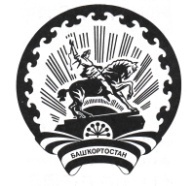 РЕСПУБЛИКА   БАШКОРТОСТАНСовет  сельского поселенияМаксим – Горьковский  сельсоветмуниципального района  Белебеевский район452014, с. ЦУП им. М, Горького, ул. Садовая, д.3         Тел. 2-08-98, факс: 2-08-98